Wider Horizon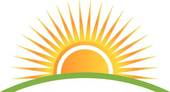 APPLICATION FORMRead the questions below 			Fill in the answer in this columnFirst name: (Nome)Surname: (Cognome)Address: (Indirizzo)City: (Città)Country: (Paese)Phone number: (telefono)E-mail:Date of birth: (data di nascità)Gender: (M/F)Fill in your age at the start of the training:
(Che età avrai all’inizio del progetto)Contact person in case of emergency: (Contatto di emergenza)AddressPhone numberRelation to you (parentela)Which phase of Wider Horizon are you applying for? Please mark it. 
(Quale date vorresti partecipare?)1st March – 1st May 20173rd May – 3rd July 2017Level of English (excellent, good, medium, bad).
(Il tuo livello di inglese – eccellente, buono, medio, male.)Do you belong to a minority? (Fai parte di una minoranza?)Do you have any disability (mental/physical) or chronic disease? If yes please specify your diagnosis and symptoms.
(Hai una disabilità – mentale o fisica – o una malattia cronica? Se si specifica la diagnosi e i sintomi.)Did you drop out school? If yes, please, offer more details (such as when did you stop attending school)?
(Hai lasciato la scuola? Se si dai qualche dettaglio – quando, perche)Do you face geographical obstacles (living in a small village or in the countryside with no social infrastructure, living isolated)? (Vivi un svantaggio geografico?  – piccola cittadina, in campagna, isolato, senza mezzi)Are you living in poverty using the standards of your country (having an income below national average)? (Vivi una situazione di povertà? Disoccupazione, occupazione con stipendio sotto il medio nazionale)Are you coming from a single parent or broken family? (Vivi in una famiglia divorziata o solo con un genitore? Do you lack any social skills (having difficulties to interact in a common way with other people)? (Ti mancano capacità di socializzaizione? Hai difficultà di interagire con le persone?)Do you have any allergy? If yes, please specify.(Hai delle allergie? Se si per favore specifica)Do you have a special diet? Which kind of?(Hai una dieta speciale? Se si per favore specifica)What hobbies/interests do you have?(Quale sono I tuoi interessi ed hobby?)What do you do for a living? What is your profession?(Cosa fai per vivere? Quale è la tua professione?)In case you have no job, for how long are you unemployed? (Se non hai un lavoro, per quanto tempo sei disoccupato?)Have you participated in any International Exchange, Training, seminar, scholarship or other international projects?If yes, describe what it was.(Hai mai partecipato ad un progetto all’estero? Se si descrivi l’esperienza.)Do you have any special needs (e.g. you need a special bike, a wheel chair)?(Hai delle necessità fisiche speciali?)Can you ride a bicycle? (Sai andare in bici?)Can you climb the stairs? (Puoi salire tranquillamente le scale?)Are you afraid of dogs, cats, horses, other animals? (Hai paura di cani, gatti, cavalli o altri animali?)Do you take any medication? What for? (Prendi delle medicine? Per cosa?)Did you have any serious medical problems in the past? (Hai mai avuto un problema serio medico in passato?)Do you have any specific health issue that you need support with on daily base?If yes, which kind of support you need?  (Hai un problema di salute da tenere sotto controllo in base quotidiana? Se si specifica.)Please, describe a day of your life.  ( Per favore descrivi una tua giornata tipica.)